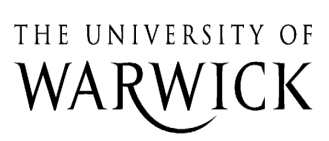 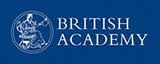  “Science, Technology and Medicine in India, 1931-2000: The Problem of Poverty"  28th and 29th March 2013 Committee Room, SSS I.Schedule:Day One: 28TH March 20139:30- Registration and Tea1st Session: 10:00 – 11:30Introduction:10:00-10:10 : Dr.Sarah HodgesPoverty, Neo-Liberalism and Medical BioTechnology: Chair: Dr.Mohan RaoMr. Priyaranjan: “Harvesting the Double Helix: Neoliberalism, Biotechnology and the Capitalist (re)Production of Life.”Ms. Rohini Kandhari: “Stem Cell Research and Experimentation in India: Locating the Techno-science in the Production of Health, Wealth, Promise and Hope.”Discussant: Dr. Sarah Hodges11nd Session: 11:30 -13:00 Poverty, Patriarchy and Surrogacy: Chair: Prof..Rama BaruDr.Ramila Bisht: “Commercial Surrogacy and Transformations in Mumbai's Birth Market”.Dr.Mohan Rao:”Surrogacy as Empowerment? Reproductive Labour and Surplus”.Discussant:  Prof. Ravinder KaurLunch:13:00-14:00III Session: 14:00- 15:30 Poverty, Patriarchy and Surrogacy: Chair: Dr.Imrana QadeerMs. Varada Madge: “Reproductive Slavery and Prostitution: Surrogate Voices from Anand, Gujarat”.Ms. Arathi P.M: “Regulating the Reproductive Body: The Politics of Technology, Motherhood and Markets”.Discussant: Dr.Jayati Shrivastava.Tea: 15:30-15:454th Session 16:00-17:00: Poverty: A Mirage?:  Chair: Dr.Mohan RaoMs.Lakshmi Kutty: “Scientific Responses to Tuberculosis: Poverty as Mirage”.Discussant: Dr.Imrana QadeerDay 2: 29th March 20131st Session: 09:30-11:15  Neoliberalism, Excess and Garbage: Chair: Prof. Dhruv RainaDr.Sarah Hodges:” Medical garbage and the making of neoliberalism in India”.Ms. Aprajita Sarcar: “Filthy Deviants: Seeing the Urban Poor in Public Health”.Discussant: Dr.Rohan D’ SouzaTea: 11:15-11:302nd Session: 11:30- 13:00 Population and Poverty: The Indian Laboratory: Chair: Dr.Rajib DasguptaMs. Rebecca Williams: “Needs and Opportunity: The Production of India as a Laboratory for Population Control by Transnational Organisations during the 1950s.”Ms. Shashwati Goswami “Family Planning Communication and Poverty in India (1952-1990)”.Discussant: Dr.Rama BaruLunch: 1300-14003rd Session 1400-1600: The Poverty of Insurance: Chair: Dr.Sarah HodgesMr. Kaushik Saikia:  “Illness, Healthcare and Poverty: Is Health Insurance An Answer?”Ms. Jisha C.J: “Public Insurance in Kerala: Who Benefits and How?”Discussant: Dr. Ïndranil MukhopadhyayVote of ThanksTea: 16:00-17:00.